Уважаемые родители!     Коронавирус внес изменения в нашу жизнь. На карантине оказалось много людей, в том числе и дети. И сложнее всего приходится нашим детям. Долго сидеть без свежего воздуха и у телевизора вредно, рисовать, лепить дети тоже устали.    Чтобы наши ребята не скучали, предлагаем Вам занятия.  Тематика 2-й недели – «Весна»Задачи:  формирование у детей обобщенных представлений о весне, приспособленности растений и животных к изменениям в природе. Расширение знаний о характерных признаках весны; о прилете птиц; о связи между явлениями живой и неживой природы и сезонными видами труда; о весенних изменениях в природе. Мы Вам предлагаем поговорить с ребятами на тему: «Знатоки природы».Задачи:  расширять представление детей о разнообразии  растительного и животного мира. Учить быстро, находить ответ на поставленный вопрос. Развивать познавательную активность и творческую инициативу. По этой теме можно поиграть в игру с детьми «Что? Где? Когда?». Вы (взрослый) задаете вопросы, дети на них отвечают. Вопросы могут быть любые. Все зависит от вашей фантазии. Примерные вопросы:Что такое красная книга?Назовите детенышей животных (на выбор).Летает ли пингвин?Какие животные на зиму ложатся в спячку?Как называется лес, в котором растут ели, березы, сосны?Как называется лес, в котором растут ели, сосны?Как называются птицы, которые улетают в теплые края?И т.д. В конце игры можно подвести итоги и наградить Вашего игрока.   Провели беседу с детьми, а теперь можно включить фантазию и предложить ребятам придумать разные варианты концовки сказки. Как пример можно взять сказку «Золушка» Ш. Перро. Вы не поверите, какие варианты можно будет услышать.   Вечером, можно поиграть в игру: составь рассказы по картинкам. Для этого можно взять картинки, разрезать их (на них изображены действия в разном порядке) и предложить составить по порядку и придумать рассказ.    Теперь можно и математикой заняться, дорогие родители. Задачи:  - продолжать учить самостоятельно составлять и решать задачи на сложение в пределах 10;- развивать умение последовательно называть дни недели, месяцы, времена года.  Дорогие родители, включаем фантазию и начинаем складывать  – зайчики, машины, может конфеты. За основу можно взять решение задач на сложение в пределах 10. Можем предложить использовать схему для составления задач на сложение.Так же предлагаю вспомнить времена года, название месяцев, дни недели. Предлагаю картинки, и пусть  дети назовут, изображенное на них время года.  Так же можно вспомнить прямой (от 1 до 10) и обратный (от  10 до 1) счет. Так же хочу предложить графический диктант. Детям очень нравится. Как итог, хотим предложить аппликацию.Задачи: Учить детей использовать разнообразные приемы вырезания.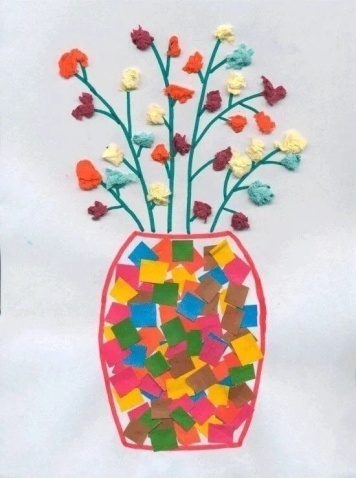 Закреплять чувство композиции, чувство цвета. Развивать творческую активность.Материалы: трафарет вазы, ножницы, клей, лист белой бумаги формата А4, цветная бумага, ножницы, клей.